附件5：线上面试流程及注意事项一、线上面试流程1、考生务必在正式开考前1小时（12月24日7:30）登录系统候考，因迟到产生的后果由考生自行承担。2、考生登录系统后规范开启二机位监控，认真阅读面试考场规则并勾选确认，开始共享屏幕。系统后台自考生登录起进行人脸比对，对识别异常的进行预警。3、考生可自行准备一支黑色中性笔和一张空白A4纸作为草稿纸，根据系统公告提醒，在电脑端摄像头前进行A4纸正反两面的展示。4、面试当日8:20，系统将会推送考场公告，要求考生务必进行系统页面的“刷新”（点击浏览器标签页左上方的“刷新”图标，无须重新登录系统）。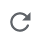 5、在开考倒计时为0时，考生点击“面试考场规则”最下方的“开始作答”，开始共享屏幕。系统显示试卷名称，考生点击“开始答题”，流程为：（1）考生首先进行审题思考，思考完毕后，在电脑端点击“手机录制视频”，系统将显示“考试助手”二维码；（2）使用主手机微信扫描二维码，将主手机固定在支架上；（3）在主手机上点击“开始录制”，考生正向面对主手机（注意不是面向电脑），将所有题目合并口述作答，答题时声音要清楚、响亮。考生在回答某题前请讲“考生开始回答第*题”，在完毕后请讲“考生第*题回答完毕”，全部答题结束请讲“考生面试答题完毕”。考生在主手机页面右下角点击“录完保存”；（4）在电脑端点击“获取我录制的视频”，系统显示“录制播放”页面；（5）在电脑端点击“确定”，点击“保存”和“提交此子卷”，提交后不能修改，作答结束（如面试时间未结束，考生不得关闭退出面试系统）。二、注意事项1、请考生务必注意系统显示的“整场考试计时/考试剩余时间”，在规定时间内及时提交所录制的口述答题视频。2、在电脑系统右上角显示的“整场考试计时/考试剩余时间”为0前，已经答题完毕或中途放弃的考生不得关闭面试系统，不得离开线上考场，须始终在监控视频范围内。否则一律取消面试成绩。3、电脑端获取录制视频后，如考生选择“重新录制”，之前录制的视频将被删除，考生须在剩余时间内按原操作流程完成答题。否则由此产生的一切后果由考生本人承担相应责任。4、在电脑端点击“确定”后，在“手机录制视频”后方会显示后缀m3u8的文件，请考生不要误点该文件后的“×”号，否则视频文件将被删除，由此产生的一切后果由考生本人承担相应责任。